Children’s Page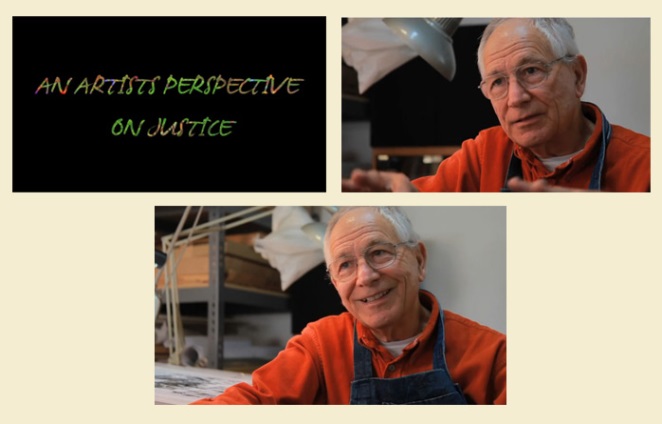 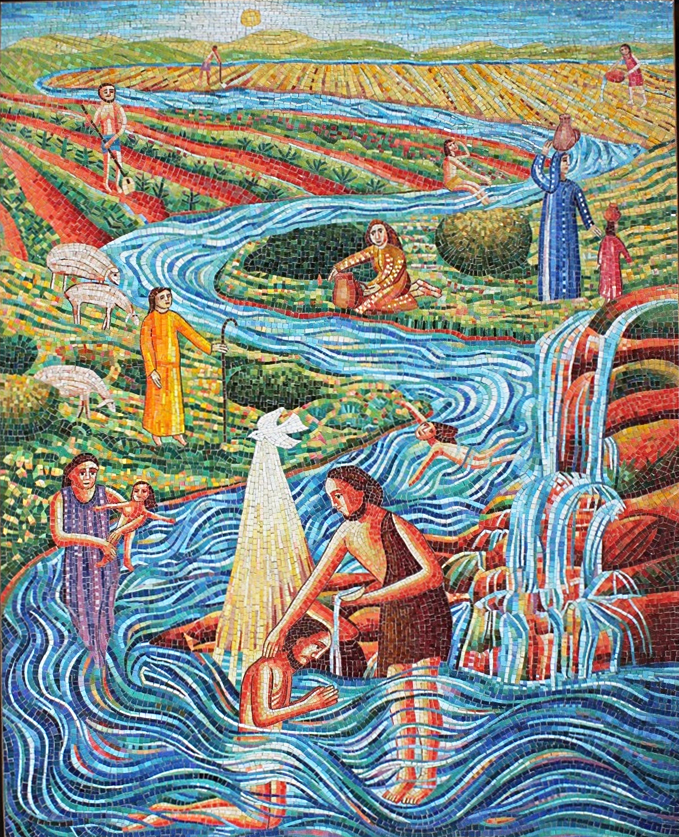 This is a picture by our friend, John Swanson (the guy in the photograph). A copy of it hangs over the water fountain at Calvary Evangelical Lutheran Church in San Diego. This is the Jordan River in Israel. Just an ordinary river.At the bottom of the picture, Jesus is being baptized by His cousin, John.What are all the other people doing with the water?Bathing in it?Drinking it?Letting their animals drink?Swimming in it?Taking it back to their homes?Watering crops?Washing clothes?What do you do with water?The next time you use water, remember that water is a gift from God - ordinary enough to be used for bathing, drinking, washing and watering, AND special enough to baptize Jesus, and you, and me.